LIETUVOS RESPUBLIKOS AMBASADA LENKIJOS RESPUBLIKOJE 2022 m. GRUODŽIO MĖN. AKTUALIOS EKONOMINĖS INFORMACIJOS SUVESTINĖ2022-12-30(Data)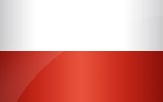 LENKIJAParengė: Liliana Jaroslavska, LR ambasados Lenkijos Respublikoje pirmoji sekretorė, tel. +48 22 622 13 50, el. paštas liliana.jaroslavska@urm.ltGabriel Gorbačevski, LR ambasados Lenkijos Respublikoje energetikos atašė, tel. +48 22 622 56 14, el. paštas gabriel.gorbacevski@urm.ltStanislav Vidtmann, LR ambasados Lenkijos Respublikoje transporto atašė, tel. +48 22 270 76 09, el. paštas stanislav.vidtmann@urm.ltDataPateikiamos informacijos apibendrinimasInformacijos šaltinisPastabosLietuvos eksportuotojams aktuali informacijaLietuvos eksportuotojams aktuali informacijaLietuvos eksportuotojams aktuali informacijaLietuvos eksportuotojams aktuali informacija2022 12 15Dėl situacijos Lenkijos –Ukrainos pasienyje. Lenkijos siena išlieka tikru barjerų autovežimams tarp Ukrainos ir Lenkijos. Dorohusko terminale įvažiuojančių į Lenkiją vilkikų skaičius nuo š. m. birželio iki rugsėjo mėn. padaugėjo nuo 1200 iki 1800. Laukiančiųjų eilė sumažėjo nuo 3 iki 2 savaičių. Tačiau situacija iš esmės negerėja, o tuo tarpų daug prekių įvažiuoja į ES per sieną su Rumunija. Muitinės agentūrų atstovai sako, kad Lenkijos biudžetas dėl to praranda daug įplaukų. Skundžiasi ir lenkų maisto prekių gamintojai turintys savo įmones Ukrainoje (pav.: Barlinek) teigia, kad prieš karą Ukrainoje pagaminta produkcija laukė pasienyje 7 dienas, o dabar 14 d. Kol vilkikas laukia, fitosanitarinis sertifikatas (kuris galioja 14 d.) praranda galiojimą ir prekės gražinamos atgal. Su panašią situacija susiduria geležinkelio vežėjai. Tuo tarpu muitinės agentūros skundžiasi, kad pasienio terminaluose nėra jiems vietos. Naujai prie Pšemyslio statomame Krupnikų terminale įrengiama didžiulė aikštė vilkikams, bet čia neatsirado nei vienos vietos muitų agentūroms. Agentūrų atstovai nurodo, kad įvedami teisiniai sprendimai, pav. kvalifikuotas parašas, nepasiteisina. Netaikoma supaprastinta procedūra firmoms turinčioms (AEO) statusą. Terminaluose veikia srautinė patikros sistema kuri stringa kai vilkikas sustabdomas detaliam patikrinimui. Tada blokuojamas pravažiavimas kitiems. Kad tai nevyktų turi būti investuojama į papildomas parkavimo vietas. Sklandų pravažiavimą apsunkina muitininkų pamainos keitimasis pradėto patikrinimo metu. Naujoji pamaina netęsia pradėto patikrinimo, o vairuotojas turi laukti 48 valandas pamainos, kuri pradėjo patikrinimą. Pačių pamainų pasikeitimas užtrunka net valandą. Tarptautinių kelių vežėjų asociacijos atstovai pabrėžia, kad iki šiol nėra atliekami bendri lenkų-ukrainiečių muitinės patikrinimai, nors abi pusės yra pasienio patikrinimų harmonizavimo konvencijos šalimis. Situacijos nekeičia ir tai, kad Ukraina nuo š. m. spalio 1 d. formaliai tapo Bendros Tranzito Procedūros dalimi. Tačiau muitinės agentūros norinčios vykdyti BTP su ukrainiečiais negali gauti draudimo kompanijų ar bankų garantijų.https://logistyka.rp.pl/drogowy/art37613601-granica-z-ukraina-szansa-czy-bariera-rozwoju2022 12 29„Allegro“ iš Konkurencijos ir vartotojų teisių apsaugos tarnybos (UOKiK) gavo daugiau nei 206 mln. PLN baudų už „Allegro“ palankumą savo internetinei parduotuvei ir beveik 4 mln. PLN už nuostatuose draudžiamų sąlygų naudojimą. Tarnybos pirmininkas Tomasz Chróstny paskelbė sprendimus, kurie yra keletą metų vykstančių procedūrų finalas. Allegro pasinaudojo savo padėtimi rinkoje neteisėtai.Sprendime teigiama, kad Allegro turi neabejotiną pranašumą prieš kitas internetines prekybos platformas. Kai kuriems verslininkams, ypač smulkiesiems, galimybė parduoti portale gali būti vienintelis būdas pasiekti platų klientų ratą. Santykiuose su pardavėjais, veikiančiais allegro.pl platformoje, Allegro atlieka dvigubą funkciją. Viena vertus, tai yra tarpinė elektroninės komercijos platforma, kita vertus, šioje platformoje ji konkuruoja su kitais pardavėjais, visų pirma per savo internetinę parduotuvę – Oficialią Allegro parduotuvę (Oficjalny Sklep Allegro).„Allegro“ veiksmai dėl palankumo savo parduotuvei buvo nepalankūs nepriklausomiems allegro.pl platformos pardavėjams, kurie konkuravo su oficialia pardavimo platformos savininko parduotuve. Nepriklausomų pardavėjų produktai buvo mažiau matomi platformoje, palyginti su pačios Allegro pasiūlymais, todėl pirkėjai galėjo juos rečiau rinktis.Allegro ukarane przez UOKiK. Łącznie ponad 210 mln zł kary za działanie na niekorzyść sprzedawców i konsumentów - Wiadomości Handlowe (wiadomoscihandlowe.pl)Investicijoms pritraukti aktuali informacijaInvesticijoms pritraukti aktuali informacijaInvesticijoms pritraukti aktuali informacija2022 12 06Lenkijos premjeras susitiko su Netflix vadovu. Mateusz Morawiecki susitiko su Netflix vadovu Reed‘u Hastings‘u. Kalbėta apie esamas ir būsimas Netflix investicijas Lenkijoje. Apie tai informavo Lenkijos vyriausybės spaudos atstovas Piotr Muller. Su R. Hastings‘u susitiko taip pat prezidentas Andrzej Duda.https://www.pb.pl/premier-morawiecki-spotkal-sie-z-prezesem-netflixa-11714152022 12 15Investuotojus pritraukianti agentūra „Invest in Pomerania“ pakoregavo savo strategiją: prie verslo ir IT paslaugų prideda jūros vėjo jėgainių pramonę ir puslaidininkius, o automobilių pramonę plečia elektromobiliais ir autonominiais automobiliais. Agentūra užsakė Pasaulio banko parengtą strategiją iki 2030 m., kuri taip pat išanalizavo agentūros poveikį regionui. Prioritetiniai sektoriai išlieka modernios verslo ir IT paslaugos, automobilių pramonė, tačiau šiek tiek modifikuota, nes įmonės orientuojasi į elektromobilumą ir autonomines transporto priemones, jūros vėjų jėgainių ir puslaidininkių gamybą, apie ką buvo galvojama nuo 2018 m., – sako Wojciechas Tyborowskis, „Investuok Pomeranijoje“ direktorius.Puslaidininkių gamyba yra viena iš pramonės sferų, kurios laikomos itin svarbiomis ekonomikos saugumui, Joe Bidenas pasirašė įstatymo projektą, numatantį 50 mlrd. USD investicijų į puslaidininkių gamybos plėtrą JAV, o ES nori padidinti Europos dalį pasaulio gamybos nuo 10 iki 20 proc. „Intel“ šiemet paskelbė, kad per 10 metų į lustų gamybą ES investuos 80 mlrd. Nors 17 milijardų eurų vertės puslaidininkių gamykla, kurioje dirba 3 tūkst. žmonių statys Magdeburge, Lenkijoje turi šansą į gamyklą, kurioje dirbs 2000 žmonių.Trójmiasto poluje na fabryki czipów i nie tylko - Puls Biznesu - pb.pl2022 12 09Lenkijos startuoliai svarsto verslų perkėlimą į užsienį. Teisinio ir mokestinio stabilumo trūkumas bei baimės dėl geopolitinės padėties smogė Lenkijos startuoliams, kurie vis daugiau dairosi į užsienio rinkas. Pasak „Trustedoctor“ įkūrėjo Łukasz Rzeczkowski Lenkijos rinka yra per maža. Tai yra svarbi priežastis plėstis į užsienį. Tai ne pabėgimas, o pragmatizmas, kalbant apie pvz. finansavimo paieškas. Problema ta, kad beveik pusė Lenkijos jaunų inovatyvių įmonių steigėjų svarsto ne tiek plėtrą į užsienį – kas būtų pageidautinas reiškinys, o verslo perkėlimą visam laikui į kitą šalį. Lenkijai gresia prarasti daug inovatyvių projektų, kurie turėtų stiprinti šalies ekonomiką. Start-upy chcą uciekać - Archiwum Rzeczpospolitej (rp.pl)Start-upy chcą uciekać z Polski- Archiwum Parkietu2022 12 22Ukrainos verslininkas kuria degalų prekybos grupę Lenkijoje. Ukrainoje esančios degalinių tinklo savininkas Volodymyr Petrenko dabar oficialiai yra Swinoujście ir Ščecino naftos terminalų akcininkas. Jis taip pat plėtoja Estijos prekybos įmonę, kurią įsigijo netrukus po to, kai Rusija užpuolė Ukrainą.Volodymyras Petrenko buvo įrašytas į Nacionalinį teismų registrą kaip pagrindinis „Baltchem“ (Swinoujście ir Ščecino naftos terminalus kontroliuojanti įmonė) tikrasis savininkas. Jis yra įmonės „Ukrpaletsystem“, valdančios degalinių tinklą Ukrainoje su UPG prekės ženklu, savininkas.Volodymyras Petrenko nupirko kiek daugiau nei 50 proc. „Baltchem“ akcijų iš investicijų bendrovės „Warsaw Equity Group“. V. Petrenko terminalų savininką kontroliuoja netiesiogiai, t. y. per Estijos įmonę „MultimodalHD Eesti“, kurią, remiantis Estijos duomenimis, įsigijo 2022 metų kovą, netrukus po to, kai Rusija užpuolė Ukrainą.Iš internete esančios informacijos susidaro Volodomyro Petrenko verslo koncepcijos vaizdas. „MultimodalHD“ gana prastame tinklalapyje rašo, kad užsiima prekyba degalais, o didžiausi partneriai yra: OMV Petrom (Rumunija), Petrom Moldova (Moldova), MOL (Vengrija), PKN Orlen (Lenkija) ir Unimot (Lenkija). Tai yra Ukrainos kaimyninės šalys. Bendrovė teigia, kad jos gaminiai yra pigūs ir visada prieinami, o diskrecija garantuojama.Estijos rejestrai taip pat rodo, kad Petrenko perėmus įmonę „MultimodalHD“ įmonės pajamos išaugo. Dalyje „Apmokestinama apyvarta“ metų metus buvo nulis, o 2022 m. II ketvirtį – jau 40,3 tūkst. eurų, o III net 453,6 tūkst. Įmonėje dirba septyni žmonės.2022 metų birželį „Baltchem“ nutraukė sutartis su išorės partneriais, įskaitant „Unimot“, o šiandien užsiima tik degalų importu Ukrainos rinkos poreikiams, kuri nutraukė tiekimą iš Rusijos, o dėl karo turi didelę degalų paklausą. Tuo pat metu Volodomyro Petrenko valdomas UPG tinklas, kuris prieš karą buvo didelis Baltarusijos kuro importuotojas į Ukrainą, šiandien tvirtina, kad atkirto šią kryptį ir kad jo kuras atkeliauja „išimtinai iš Europos“.https://www.pb.pl/ukrainski-biznesmen-buduje-grupe-paliwowa-1172923Lietuvos verslo plėtrai aktuali informacijaLietuvos verslo plėtrai aktuali informacijaLietuvos verslo plėtrai aktuali informacijaLietuvos verslo plėtrai aktuali informacija2022 12 09Gdansko SGD terminalas gavo ES paramą terminalo projektavimui. Europos Komisija pagal Connecting Europe Facility, CEF priemonę suteikė Gdansko SGD terminalui dalinį finansavimą techninėms specifikacijoms parengti ir projektavimo darbams atlikti. Didžiausia suteiktos paramos suma – apie 19,6 mln. EUR. Bendras finansavimas apima tokius darbus kaip jūros dugno tyrimai, aplinkos inventorizacija, FEED (Front End Engineering Design), statybos ir vykdomasis projektas, taip pat reikalingų sprendimų ir administracinių leidimų, įskaitant statybos leidimą, gavimas.https://biznesalert.pl/gaz-system-fsru-gdansk-dofinansowanie/2022 12 12Infrastruktūros ministerija planuoja didinti mokamų kelių atkarpų skaičių. Pirmiausia tai palies transporto priemonės, kurių bendras svoris bus virš 3,5 tonos. Lengvųjų autotransporto priemonių savininkai naujose atkarpose turės pradėti mokėti ne anksčiau kaip 2024 metais.  Naujos mokamos atkarpos autostradose ir greitkeliuose atsiras greičiausia jau pirmame 2023 m. ketvirtyje. Infrastruktūros ministras A. Adamczyk pažymėjo, kad mokamos taps atkarpos autostradų ir greitkelių, kurie buvo priduoti naudojimui po 2017 m. Tai reiškia, kad mokamų atkarpų padidės 1600 km., nes tiek jų buvo priduota naudojimui nuo 2017 m. iki dabar.https://www.money.pl/gospodarka/rzad-przygotowuje-zmiany-na-autostradach-i-drogach-ekspresowych-idzie-nieuniknione-6843778674453056a.html2022 12 13Vyriausybė priėmė Vyriausybės šalies kelių statybos programą. Programai numatyta 294 mlrd. PLN (arti 66 mlrd. eurų). Šių lėšų užtektų planuojamų 2500 km greitkelių ir autostradų statybai. Vienos svarbiausių pozicijų programoje A2 autostrados tarp Varšuvos ir Lodzės prapildymas papildomomis juostomis bei Varšuvos aglomeracijos aplinkkelio statyba, kurios  ilgis bus virš 260 km. Be to bus statomas vakarinis Ščecino aplinkkelis bei A4 autostrados papildymas papildomomis juostomis 370 km atkarpoje tarp Krzyzowa-Vroclavas ir Vroclavas – Tarow. Pagrindinis prioritetas Via Carpatia koridoriui, greitkelių S5 ir S8 užbaigimas Žemutinėje Silezijoje, ir greitkelio S6 Pajūryje užbaigimas. Numatytas programai lėšų limitas praktiškai leistų užbaigti numatytą visą autostradų ir greitkelių tinklą, kuris iki 2033 m. turėtų pasiekti virš 8000 km.https://logistyka.rp.pl/drogowy/art37602121-rzad-dosypal-pieniedzy-na-drogi2022 12 13Šalies geležinkelio programai papildomi 100 mln. PLN. Biudžetas didinamas 2023-2024 m. laikotarpiui projektams įgyvendinamiems regioninių operacinių programų rėmuose. Lėšos turi būti skirtos projektų pabrangimo kompensavimui. Pažymėtina, kad finansų ministerija pranešė, kad visų sutarčių kompensavimui geležinkelyje reikia 2 mlrd. PLN. Tuo tarpu infrastruktūros ministerija deklaravo, kad geležinkelio statybos kontraktams kompensacija sudarys 10 proc. https://www.nakolei.pl/krajowy-program-kolejowy-zostanie-zwiekszony-o-100-mln-zl-z-funduszu-kolejowego-rzad-podjal-decyzje/2022 12 07Europos Komisija patvirtino lėšas Silezijos transformacijai. Š. m. gruodžio 7 d. Lenkijos ministras pirmininkas Mateusz Morawiecki ir plėtros fondų bei regioninės politikos ministras Grzegorz Puda spaudos konferencijoje Zabže paskelbė, kad Europos Komisija patvirtino lėšas, kurios bus skirtos Silezijos vaivadijos transformacijai.„Silezija turi keistis, nes keičiasi Europos ekonomika. Susiderėjome dėl rekordinių lėšų vaivadijai, per 5,1 milijardo eurų transformacijai ir per 2 milijardus eurų iš Teisingo perėjimo fondo. Už šias biudžeto lėšas norime sukurti darbo vietų. Pirmasis veiksmas yra energetikos transformacija. Norime kuo ilgiau naudoti lenkišką anglį. Tačiau kartu norime sukurti kuo geresnes darbo vietas, kad žmonės iš čia neišeitų. Džiaugiamės kiekvienu zlotu, tikiu, kad tai bus pokytis į gerąją pusę“, – sakė ministras pirmininkas M. Morawiecki.https://biznesalert.pl/wojewodztwo-slaskie-komisja-europejska-srodki/2022 12 15Lenkijos įmonės jau turėtų megzti santykius Ukrainoje, kad nepraleistų progos dalyvauti jos atstatyme. Apie Ukrainos atstatymą, rizikas, susijusias su investicijomis šioje šalyje, potencialą, galimybes Lenkijos įmonėms ir jų baimes, diskutuojama jau kelis mėnesius. Paweł Borys, Lenkijos plėtros fondo (PFR) vadovas ir vienas iš diskusijos dalyvių teigia, kad reikia diskutuoti apie Ukrainos atstatymą bet ir imtis konkrečių sprendimų. Yra daug forumų, kuriuose galima kalbėti apie Ukrainos atstatymą, tačiau trūksta koordinavimo. Maciej Witucki, Lewiatan konfederacijos prezidentas ir Business Europe viceprezidentas, mano, kad kalbėti apie atstatymą yra per mažai, turime būti ambicingesni. Reikia kalbėti apie naujos Ukrainos kūrimą, o lenkai gali įtikinti Europos ir transatlantinius sąjungininkus imtis tokio įsipareigojimo. Janusz Władyczak, Eksporto kredito draudimo korporacijos (KUKE) vadovas, pripažįsta, kad konkretų susidomėjimą investuoti Ukrainoje demonstruoja kompanijos tik iš kelių šalių. Daugiausia matome vokiečius ir austrus, įmones iš Čekijos ir Slovakijos. Amerikiečių atėjimas yra naujas dalykas, taip pat stebimas didelis Turkijos aktyvumas.  Czas udeptać grunt pod inwestycje - Puls Biznesu - pb.pl2022 12 21„PKN Orlen“ investuoja į chemijos technologijų startup‘ą „Apeiron Synthesis“Š. m. gruodžio 21 d. „PKN Orlen“ nupirko dalį „Apeiron Synthesis“ akcijų. Ši Vroclave įsikūrusi įmonė turi Nobelio premijos laureato technologiją, kurios dėka ji siūlo unikalius pasaulyje sprendimus. Investuotojai (be „Orlen“, taip pat „Adamed“) startup‘o akcijų įsigijimui išleido 21 mln. PLN (4,49 mln. EUR). Startuolio sukurti specialūs milteliai yra tarpinis produktas daugeliui pramonės šakų – nuo ​​automobilių, farmacijos iki naftos chemijos pramonės. Jo 1 kg kainuoja iki 70 tūkst. eurų. „PKN Orlen“ tikisi, kad šios investicijos dėka artimiausiu metu pavyks sukurti visiškai naujus aukštos maržos produktus.„Apeiron Synthesis“ komercializuoja Prancūzijos ir JAV mokslininkų sukurtą olefinų metatezės technologiją, kuri 2005 m. buvo apdovanota Nobelio premija. Michało Bieńeko įmonė specializuojasi kuriant ir komerciškai įgyvendinant novatoriškus vadinamuosius rutenio katalizatorius, naudojamus olefino metatezės reakcijoje. Ši technologija yra itin efektyvus sintezės būdas, leidžiantis efektyviau, pigiau ir ekologiškiau gaminti pažangius cheminius junginius. Pasaulyje konkurencija Vroclave įsikūrusiai įmonėi yra nereikšminga (PL startuolis turi tik tris varžovus). „PKN Orlen“ nori naudoti šią medžiagą, be kita ko naftos chemijoje. Tačiau gigantai iš įvairių pramonės šakų, kuriose jis naudojamas, kovoja dėl startuolio produktų. Tarp Lenkijos įmonės klientų yra ir pvz. „BASF“ arba pirmaujančių automobilių, farmacijos ir plastiko sektorių žaidėjų.https://www.nasdaq.com/articles/pkn-orlen-fund-invests-in-chemical-tech-firm-apeiron-synthesishttps://energia.rp.pl/surowce-i-paliwa/art37649171-orlen-rzuca-siec-na-startupy-zainwestowal-w-surowiec-cenniejszy-niz-zlotoLietuvos turizmo sektoriui aktuali informacijaLietuvos turizmo sektoriui aktuali informacijaLietuvos turizmo sektoriui aktuali informacijaLietuvos turizmo sektoriui aktuali informacija27-oji mugė THE INTERNATIONAL TOURISM FAIR GLOBALNIE įvyks International Congress Center Katovicuose kovo 24-26 d.http://globalnie.fairexpo.pl/Bendradarbiavimui MTEPI srityse aktuali informacijaBendradarbiavimui MTEPI srityse aktuali informacijaBendradarbiavimui MTEPI srityse aktuali informacijaBendradarbiavimui MTEPI srityse aktuali informacijaNaujienas apie Gyvybės mokslų sektorių Lenkijoje galima sekti gretimoje skiltyje esančiose interneto svetainėse. BioForum Związek Firm BiotechnologicznychPolish Biotech Database2022 12 30Siekdama efektyvinti biologinių vaistų kūrimą, „Polpharma Biologics“ kartu su diegimo partneriu „Capgemini Polska“ nusprendė suplanuoti ir sukurti 160 skaitmeninių procesų, palaikančių visas įmonės veiklos sritis. Dėl įmonėje įdiegtų procedūrų supaprastinimo ir operacijų skaitmeninimo sutrumpėjo naujų gydymo būdų kūrimo procesas.Polpharma Biologics yra didžiausia Lenkijos biotechnologijų įmonė, kurianti ir gaminanti vaistus. Daugiau nei 10 metų ji vykdo mokslinius tyrimus ir plėtrą. Dėl šiuolaikinių ląstelių linijų kūrimo platformų ji kuria biologinius produktus, skirtus daugelio svarbių terapinių sričių ligų gydymui: neurologinėms, imunologinėms ir oftalmologinėms ligoms. „Polpharma Biologics“ iš kitų biotechnologijų įmonių išsiskiria tuo, kad gali atlikti visą biologinio vaisto kūrimo procesą: nuo ląstelių linijos sukūrimo iki analizės metodų ir proceso charakteristikų kūrimo iki veikliosios medžiagos gamybos pramoniniu mastu. Siekdama efektyvinti biologinių vaistų kūrimą, „Polpharma Biologics“ kartu su diegimo partneriu „Capgemini Polska“ nusprendė suplanuoti ir sukurti 160 skaitmeninių procesų, palaikančių visas įmonės veiklos sritis. Skaitmeninimas apėmė tokias sritis kaip skaitmeninė sąskaitų cirkuliacija, finansų valdymas, integracija su personalo, sandėliavimo ir logistikos paslaugos, kokybės kontrolė ir gamybos valdymas, integracija su skaitmeniniais pirkimais ir komandiruočių bei delegacijų atsiskaitymas.Įdiegę SAP S/4 HANA, įmonė suteikė skaitmeninį pagrindą tolesniam vaistų vystymui, prieigą prie duomenų ir galimybę efektyviai valdyti pagrindinius procesus. Biotechnologijų srityje reikalai sparčiai vystosi, todėl labai svarbu optimizuoti veiklą. Skaitmeninimo dėka pacientai visame pasaulyje įgis galimybę anksčiau gauti biologinių vaistų“, – aiškina „Polpharma Biologics“ verslo technologijų direktorius Bartekas Piernickis. Centrinis taškas, jungiantis skaitmeninius procesus įmonėje, yra SAP S/4 HANA, talpinama Microsoft Azure debesyje. Tai skaitmeninis centras, skirtas inovatyviai Polpharma Biologics veiklai valdyti, o SAP Analytics Cloud debesies sprendimą organizacija naudos ataskaitoms ir pagrindinių duomenų analizei. SAP verslo technologijų platformos dėka galima integruoti visas organizacijoje naudojamas programas.Remiantis ataskaita, kurioje parodytas pandemijos poveikis biofarmacijos naujovėms, dėl įmonėse įdiegtų procedūrų supaprastinimo ir operacijų skaitmeninimo, 2021 m. pirmą kartą sutrumpėjo naujų gydymo būdų kūrimo procesas.Cyfrowe centrum zarządzania Polpharma Biologics - Puls Biznesu - pb.pl2022 12 15 Varšuva nori atgauti šilumą iš metro. Varšuvos Metro pasirašė ketinimų protokolą su „Veolia Energia Warszawa“. Š. m. gruodžio 15 d. Varšuvos Metro pasirašė ketinimų protokolą su „Veolia Energia Warszawa“ dėl bendradarbiavimo šilumos atgavimo iš požeminės geležinkelių infrastruktūros projekto. Veiksmai, kurių bus imtasi, padės sumažinti Varšuvoje naudojamo iškastinio kuro kiekį. Tai sumažins žalingą poveikį natūraliai aplinkai.Metro tuneliai sukaupia daug šilumos. Taip yra dėl ten sumontuotos elektronikos, įrangos, stabdančių ir greitinančių traukinių bei daugybės vienoje vietoje esančių keleivių. Taip susidaro atliekinė šiluma, t.y. nepanaudota energija, susidaranti kitų procesų metu.Atliekinė šiluma Varšuvos metro susidaro kaip šalutinis produktas ir per ventiliacijos šachtas patenka į atmosferą. Jo plėtra reiškia poveikio aplinkai mažinimą, nes atliekinė šiluma esanti energija yra neutrali anglies dvideginio emisijos atžvilgiu. Tai taip pat reiškia realią ekonominę naudą potencialiai mažesnių šilumos kainų pavidalu Lenkijos sostinės gyventojams.Bendradarbiaudami Varšuvos Metro ir „Veolia Energia Warszawa“ analizuos šilumos išgavimo iš metro infrastruktūros energetinį potencialą. Bus atsižvelgta į šiuos dalykus: tunelius, stotis ir vėdinimo sistemas, galinčias tiekti šilumą į Varšuvos centralizuoto šilumos tiekimo tinklą.Norint sukurti optimalų sprendimą, reikės atidžiai įvertinti šilumos atgavimo energetinį potencialą. Projektas bus įgyvendintas su Varšuvos miesto savivaldybė, kuri globos įgyvendinimą. Bendradarbiavimas planuojamas 2022-2027 metais.https://swiatoze.pl/warszawa-chce-odzyskiwac-cieplo-z-metra-energia-ogrzeje-mieszkancow-stolicy/2022 12 08„Veolia“ grupė Lenkijoje gali investuoti į SMR, kurie rems namų šildymo sektorių. „Veolia“ grupė Lenkijoje gali tapti dar viena įmonė, kuri investuos į mažą branduolinę energetiką Lenkijoje. „Veolia“ atstovai ir Prancūzijos delegacijos nariai aptarė esamų centralizuoto šilumos tiekimo tinklų palaikymą moduliniais reaktoriais (SMR). Tarp 2022 m. gruodžio 8 d. Varšuvoje vykusios konferencijos dalyvių buvo, be kita ko, „Veolia“ grupės Lenkijoje generalinis direktorius Frédéric Faroche, užsienio prekybos, ekonomikos patrauklumo ir prancūzų užsienyje ministras Olivier Becht.„„Veolia“ planas Lenkijoje – iki 2030 m. dekarbonizuoti, o iki 2050 m. pasiekti klimato neutralumą. Norėdami tai pasiekti, ketiname diversifikuoti savo gamybos pajėgumus. Gamtinės dujos bus pereinamasis sprendimas, vėliau planuojame naudoti dekarbonizuotas dujas, tokias kaip biometanas ir vandenilis. 2040 m. perspektyvoje galvojame apie mažų modulinių reaktorių (SMR) naudojimą. Todėl mūsų transformacijos procesas yra pagrįstas kelių technologijų deriniu. Tačiau raktas į sėkmę yra veikla reguliavimo pakeitimų ir administracinių procedūrų supaprastinimo srityje“, – sakė „Veolia“ grupės Lenkijos generalinis direktorius Frédéric Faroche.„Tikiuosi, kad po 10 metų Lenkijos miestai bus šildomi naudojant dujas, saulės ir branduolinę energiją. Mus domina Lenkijos branduolinės energetikos programa, prancūzai turi didelę reaktorių statybos patirtį, kurios dėka jie gali dalytis savo žiniomis su lenkais, kurie taip pat nori dekarbonizuoti savo energetikos sektorių per branduolinę energetiką“, – pabrėžė Prancūzijos užsienio prekybos ministras Olivier Becht.„Prancūzija kuria savo modulinio branduolinio reaktoriaus technologiją (SMR), naudodama investicijų programos „Prancūzija 2030“ lėšas. Esame Europos branduolinio klubo nariai ir norime populiarinti šią technologiją Lenkijoje ir visoje Europoje“, – pridūrė jis.https://biznesalert.pl/smr-maly-atom-polska-francja-veolia-energetyka/Lietuvos ekonominiam saugumui aktuali informacija Lietuvos ekonominiam saugumui aktuali informacija Lietuvos ekonominiam saugumui aktuali informacija Lietuvos ekonominiam saugumui aktuali informacija 2022 12 15Rekordinis palaikymas – 86% lenkų palaiko atominių elektrinių statybą Lenkijoje. 2022 m. lapkritį Lenkijos klimato ir aplinkos ministerijos užsakymu atlikta apklausa rodo, kad net 86% lenkų pritaria atominių elektrinių statybai Lenkijoje. Tuo pat metu per 70% respondentų sutiktų, kad tokia elektrinė turėtų būti statomi šalia jų gyvenamosios vietos. Tai geriausi rezultatai pastarąjį dešimtmetį (2012-2022 m.) atliekamų tyrimų istorijoje.„Tokia didelė parama yra ne tik Rusijos karo prieš Ukrainą ar Lenkijos ir JAV branduolinio bendradarbiavimo rezultatas, bet ir socialinės kampanijos „Susipažink su Atomickais“ (Klimato ir aplinkos ministerijos kampanija, kurioje Atomickių šeima pristato atominių elektrinių nauda) įgyvendinimas“, – teigė Klimato ir aplinkos ministrė Anna Moskwa.2022 metų lapkričio mėnesio apklausa rodo, kad Lenkijoje atominėms elektrinėms pritaria per 86 proc., o priešingai galvoja – 10 proc. Palyginti su 2021 m., tokio pobūdžio investicijų šalininkų padaugėjo net 12 proc.Ypač svarbu, kad dauguma apklaustųjų (71,6 proc.) pritaria, kad atominė elektrinė būtų pastatyta netoli savo gyvenamosios vietos, o priešingai – tik 25,5 proc. Atominės elektrinės statybai jų kaimynystėje šalininkų, palyginti su praėjusiais metais, padaugėjo net 14 proc.Beveik 90% respondentų mano, kad atominės elektrinės statyba yra geras būdas kovoti su klimato kaita. Kita vertus, daugiau nei 90% apklausoje dalyvavusių mano, kad atominės elektrinės statyba Lenkijoje prisidės prie šalies energetinio saugumo didinimo.Apklausa rodo, kad didesnį pritarimą atominių elektrinių statybai Lenkijoje išreiškia jaunimas (nuo 15 iki 29 metų amžiaus) ir vyresni (60-75 metų amžiaus).Klimato ir aplinkos ministerijos užsakymu šalies mastu apklausą atliko įmone „DANAE“ 2022 m. lapkritį CATI metodu (interviu telefonu) reprezentatyvioje 2112 15–75 metų amžiaus lenkų grupėje.https://www.gov.pl/web/klimat/rekordowe-poparcie--86-polakow-za-budowa-elektrowni-jadrowych-w-polsce2022 12 14Rytų Vokietijos žemės nori sustabdyti branduolinę energetiką Lenkijoje. Š. m. gruodžio 14 d. Vokietijos spaudos agentūra pranešė, kad Brandenburgas, Saksonija ir Meklenburgas-Pomeranija yra prieš atominės elektrinės statybą Lenkijoje.„Dėl branduolinių incidentų Černobylyje ir Fukušimoje reikėtų atsisakyti tolesnio branduolinės energetikos naudojimo planų visų Baltijos jūros šalių gyventojų ir aplinkos labui“ – rašoma Brandenburgo vartotojų apsaugos ministerijos svetainėje, kuri informuoja apie savo komentarų išsiuntimą Lenkijos vyriausybei.Lenkijos pusė pažymi, kad Rytų Vokietijos žemės ypatingai palaikė Nord Stream 2 statybą, o ypatingai Meklenburgo-Pomeranijos žemė, kuri sukūrė „Stiftung Klimaschutz“ fondą, kuris leido užbaigti ginčijamo „Nord Stream 2“ dujotiekio statybą, nepaisant JAV sankcijų, kurios negalėjo apimti subjektų, susijusių su Amerikos sąjungininkų vyriausybėmis, t. y. Vokietijos vyriausybe. Dėl šios priežasties Lenkija kelia klausimus ar Rytų Vokietijos žemės toliau neatstovauja Rusijos energetikos prioritetų.https://biznesalert.pl/niemcy-landy-brandenburgia-saksonia-meklemburgia-przeciwko-atom-elektrownia-jadrowa-polska-konsultacje/2022 12 16„PKN Orlen“ įsigis dar 9 milijardus kubinių metrų gamtinių dujų potencialo gavybos laukus Norvegijoje. „PKN Orlen“ kartu su operatoriumi „AkerBP“ ir licencijos partneriais planuoja plėtoti ir eksploatuoti tolesnius telkinius Norvegijos kontinentiniame šelfe. Iš viso „PKN Orlen“ įsigys devynis milijardus kubinių metrų gamtinių dujų ir 46,6 mboe žalios naftos ir gamtinių dujų kondensato potencialo gavybos laukus.Dujos, gautos iš pačios „PKN Orlen“ grupės telkinių, sudarys didelę dalį Baltic Pipe dujotiekiu į Lenkiją siunčiamų žaliavų. Planuojamoms investicijoms reikalingas Norvegijos parlamento pritarimas. „PKN Orlen“ teigiamo sprendimo tikisi antrąjį 2023 m. ketvirtį. Taip telkiniuose bus galima pradėti gręžti 2024 ir 2025 m., o eksploatuoti – 2027 m.https://biznesalert.pl/orlen-norwegia-polska-gaz-ziemny-energetyka/2022 12 16Skandalas dėl Gdansko naftos perdirbimo gamyklos dalies pardavimo „Saudi Aramco“. Pardavimo sutartyje galimai atsirado nenaudingos Lenkijos energetiniam saugumui nuostatos. JAV korporacijai „Warner Bros. Discovery“ priklausanti pro-opozicinė TVN24 televizijos teigimu, sutartis tarp „PKN Orlen“ ir „Saudi Aramco“, kurio reikėjo norint perimti „Lotos“, susilpnina Lenkijos kontrolę Gdansko naftos perdirbimo gamykloje, kuri yra itin svarbi Lenkijos energetiniam saugumui. „PKN Orlen“ neigia kaltinimus, o opozicija iškvietė ministrą pirmininką į Senatą.TVN24 laidos „Juoda ant balto“ žurnalistai pasiekė 2022 m. birželio mėn. „PKN Orlen“ ir „Saudi Aramco“ susitarimo projektą, kuriame aprašomos bendradarbiavimo sąlygos naujoje bendroje įmonėje, valdančioje Gdansko naftos perdirbimo gamyklą. 30 procentų akcijų pardavimas buvo vienas iš „PKN Orlen“ pateiktų Europos Komisijai būdų, siekdamas gauti leidimą koncentracijai.TVN24 teigimu, „Saudi Aramco“ turės teisę vetuoti sprendimus dėl strateginių investicijų. Iš esmės pažeidus sutartį, „PKN Orlen“ taip pat privalėtų sumokėti pusės milijardo dolerių sutartinę baudą. TVN24 taip pat kaltina „PKN Orlen“ per pigiai pardavus naftos perdirbimo gamyklos akcijas, nes jos pelnas 2021 metais siekė apie 3 mlrd. PLN, o energetinės krizės epochoje dėl brangaus dyzelino, kuris yra vertingiausias jos produktas, jie gali būti ir didesni. „Saudi Aramco“ už 30 procentų gamyklos akcijų sumokėjo daugiau nei 1 mlrd. PLN.„PKN Orlen“ TVN24 išvadas laiko „manipuliavimo faktais“ pavyzdžiais. „Nėra nekontroliuojamo Gdansko naftos perdirbimo gamyklos akcijų perleidimo rizikos. „PKN Orlen“ sudarytos sutartis su „Saudi Aramco“ parengė žinomos Lenkijos ir užsienio advokatų kontoros, jų turinys atitinka aukščiausius profesinius standartus ir pilnai atspindi partnerių verslo sutartį. Šie susitarimai buvo patvirtinti Europos Komisijos, atsižvelgiant į atitiktį ES konkurencijos teisei“ – pabrėžia „PKN Orlen“ žurnalistams pateiktame pranešime.Dėl šios situacijos opozicijos senatoriai pakvietė Lenkijos Respublikos ministrą pirmininką Mateuszą Morawieckį ir vicepremjerą ir valstybės turto ministrą Jaceką Sasiną, taip pat Konkurencijos ir vartotojų apsaugos tarnybos pirmininką Tomaszą Chróstny į bendrą susitikimą žmogaus teisių, vietos valdžios, biudžeto, klimato ir teisėkūros komitete.https://biznesalert.pl/tvn24-orlen-rafineria-gdanska-afera-senat-premier/2022 12 21Varšuvos geležinkelio mazgui ES parama. PKP PLK pasirašė sutartį su ES transporto projektu centru (CUPT) dėl ko-finansavimo ES lėšomis geležinkelio ruožo tarp Varšuvos geležinkelio stočių Warszawa Zachodnia-Warszawa Wschodnia modernizavimo darbų. Investicijos vertė 280 mln. eurų. Varšuvos geležinkelio mazgas yra svarbus Lenkijos ir Europos geležinkelio infrastruktūros elementas. Įgyvendinamas projektas yra TEN-T Baltijos jūra-Adrijos jūra bei Šiaurės jūra-Baltijos jūra transporto koridorių dalis.https://intermodalnews.pl/2022/12/21/przebudowa-warszawskiego-wezla-kolejowego-ze-wsparciem-unijnym/2022 12 22Iš Xian į Duisburgą per 10-11 dienų? Kaip praneša britų portalas The Loadstar, neseniai įvykusioje Henan provincijoje konferencijoje skirtoje Aviaciniam Naujajam Šilko Keliui tarp Zhengzou ir Liuksemburgo, buvo pranešta, kad kinų geležinkelio firmos ,,reikalauja greitesnio transit time Europoje. Kinų firmos vertina, kad prekių transportavimo laiką iš Xsian į Duisburgą galima sutrumpinti iki 10-11 dienų. Kinai sieks, kad pagal per artimiausius trys atsirastų daug greitųjų traukinių, kurie vyks per t. v. ,,žalias“ juostas Kinijos-Kazachstano ir Lenkijos-Vokietijos pasienyje, kuriuose bus pirmenybe konteineriniams traukiniams. Tuo tarpu pačioje Kinijoje bus atskiros linijos skirtos tik prekiniams vežimams. https://intermodalnews.pl/2022/12/22/w-ciagu-3-lat-transit-time-kolei-z-xian-do-duisburga-zmaleje-do-10-11-dni/2022 12 27Lenkija perka žvalgybinius palydovus. Sutartį pasirašė Lenkijos ir Prancūzijos gynybos ministrai. Lenkija pirks du palydovus kartu su priėmimo stotimi. Oficialus pranešimas labai lakoniškas. Jame nurodoma, kad palydovų gamintojas bus Airbus, tačiau jokių techninių detalių išskyrus, kad sistema leis stebėti 30 cm dydžio detales nepateikiama. Perkami palydovai yra iš Pleiades palydovų serijos, naujausios versijos Pleiades Neo (VHR-2020). Palydovas sveria  apie 920 kg ir gali veikti 10 metų. Skrieja žemės orbitoje 615-626 km aukštyje. Nors lenkų perkami palydovai pradės teikti informaciją 2027 m. tačiau jau kitais metais Lenkija gaus informaciją iš jau esančių orbitoje prancūzų Pleiades Neo palydovų.  Pažymėtina, kad ši sutartis tai tam tikras persilaužimas Lenkijos – Prancūzijos santykiuose karinėje srityje. 2015 m. dabartinė Lenkijos valdžia nutraukė su Prancūzija sutartį dėl Caracal sraigtasparnių pirkimo. Nuo tada šalių karinis bendradarbiavimas buvo įšaldytas. Pleiades palydovai yra perkami kariuomenės poreikiams, bet gali būti naudojami ir civiliniams tikslams. Dabar Lenkija turi ribotas galimybės stebėti potencialaus priešo teritoriją. Tam naudojami lėktuvai bei dronai, kurie nepajėgus tiekti duomenys iš potencialaus priešo teritorijos gilumos. https://tvn24.pl/polska/satelity-obserwacyjne-dostanie-polska-od-francji-ministrowie-obrony-blaszczak-i-lecornu-zatwierdzili-umowe-65546112022 12 21Aukščiausi kontrolės rūmai (NIK) gali pradėti tyrimą dėl „PKN Orlen“ ir „Grupa Lotos“ sujungimo. Š. m. gruodžio 21 d. Aukščiausių kontrolės rūmų (NIK) vadovas Marian Banaś pranešė, kad gavo 5 Senato (valdomo opozicijos) komisijų prašymus atlikti „PKN Orlen“ koncerno patikrą – „Mes svarstome šiuos prašymus ir svarstysime. Reikalas labai rimtas. Visi domisi šia tema, nes kalbama apie bendrą gėrį. Atlikę analizę nuspręsime dėl tolesnių veiksmų. Jei nuspręsime patikrinti koncerną, neabejotinai patikrinsime ir „Saudi Aramco“ sutartį su „PKN Orlen““. https://www.rp.pl/polityka/art37645861-nik-moze-skontrolowac-fuzje-lotosu-z-orlenem2022 12 28PSE pirmadienį ir antradienį apribojo energijos gamybą iš vėjo jėgainių. Š. m. gruodžio 26 ir 27 d. elektros perdavimo sistemos operatorius PSE apribojo vėjo jėgainių parkų gamybą. Priežastis buvo maža elektros energijos paklausa ir didelis vėjo energetikos generavimas.Dėl mažo galios ir elektros poreikio Nacionalinė elektros dispečerinė rekomendavo 2022 m. gruodžio 26 ir 27 dienomis skirtingu paros metu sumažinti vėjo gamybą visoje šalyje nuo 400 MW iki 800 MW, antradienį pranešė PSE. Ši veikla buvo būtina siekiant subalansuoti Lenkijos elektros sistemą ir užtikrinti jos saugų veikimą.Anksčiau operatorius įsakė mažinti gamybą tradiciniuose blokuose ir pilnai išnaudoti hidroakumuliacinių elektrinių išteklius, taip pat pasinaudojo elektros pertekliaus eksportu tarp operatorių. Nepaisant atliktų veiksmų, elektros gamybos perteklius vis dar buvo, todėl buvo priimtas įsakymas mažinti vėjo jėgainių gamybą, pažymėjo PSE.2022 m. gruodžio 1 d. bendra vėjo jėgainių parkų instaliuota galia Lenkijoje buvo 9 GW. PSE duomenimis, vėjo jėgainių generavimas švenčių dienomis – gruodžio 25 ir 26 dienomis – svyravo nuo 0,3 iki 5,9 GW, priklausomai nuo valandos, o energijos poreikis tomis dienomis siekė nuo 11,8 GW iki maksimalios 16,7 GW. Ankstesnis vėjo jėgainių generavimo rekordas užfiksuotas 2022 metų balandžio 5 dieną, kai vėjo jėgainės veikė 7,2 GW galia, priminė operatorė.https://www.pb.pl/pse-ograniczalo-w-poniedzialek-i-wtorek-produkcje-energii-z-farm-wiatrowych-1173170Gdansko naftos perdirbimo gamyklai bus taikoma speciali vyriausybės apsauga. Gdansko naftos perdirbimo gamykla ir „Unimot“ buvo įtraukti į subjektų, kuriems taikoma ypatinga apsauga, sąrašą. Vadovaujantis reglamento priedu dėl subjektų, kuriems taikoma apsauga, ir kompetentingų kontrolės institucijų sąrašo, šių subjektų sąrašas buvo išplėstas nuo 13 iki 15 punktų. Prie jo buvo pridėtos Gdansko naftos perdirbimo gamyklą kontroliuojantį „Rafineria Gdańska“ ir „Unimot“, kurios įsigijo dalį „Lotos“ turto šio koncerno susijungimo su „PKN Orlen“ metu.Subjektų įtraukimas į sąrašą reiškia, kad norint tapti sąraše esančio subjekto dalininku reikia gauti Valstybės turto ministro pritarimą.https://biznesalert.pl/rafineria-gdanska-pkn-orlen-ochrona-map/Bendra ekonominė informacijaBendra ekonominė informacijaBendra ekonominė informacijaBendra ekonominė informacija2022 12 30Centrinės statistikos tarnybos preliminariais 2021 m. skaičiavimais, net 22,8 proc. Lenkijos BVP sukuriama Mazovijos vaivadijoje. Bendrasis Lenkijos vidaus produktas tais metais siekė 2,6 trilijonus PLN, iš kurių 596 mlrd. PLN buvo Mazovijos vaivadijoje. Vien Varšuva su gretimais rajonais sukuria 458 mlrd. PLN BVP, t.y. 17,5 proc. Toliau yra vaivadijos: Śląskie (12 procentų BVP) ir Wielkopolskie (9,9 procento BVP).Tačiau ne Mazovijos vaivadija 2021 metais labiausiai paskatino Lenkijos ekonomiką.Kai nominaliojo BVP dinamika siekia 12,2 proc. visa šalis augo tik 11,2 proc., o tai yra žemiau šalies vidurkio. Didžiausias augimas užfiksuotas kitur. Pamario vaivadijos BVP nominaliąja verte (be infliacijos) išaugo net 15,8 proc. - nuo 136 mlrd. PLN 2020 m. iki 157 mlrd. PLN 2021 m. Lėčiausias augimas užfiksuotas Lodzės vaivadijoje ir Varšuvoje.Oto gdzie powstaje polski PKB. Najszybciej rozwija się Pomorze (businessinsider.com.pl)2022 12 30Darbuotojų skaičius Lenkijoje rugsėjo 30 d. duomenimis per metus išaugo 1,8 proc. – pranešė Centrinė statistikos tarnyba. Darbuotojų skaičius Lenkijoje siekė 9784,7 tūkst. žmonių. Centrinė statistikos tarnyba pranešė, kad vidutinis mėnesinis užimtumas pirmaisiais trijų 2022 metų ketvirčiais siekė 9309,2 tūkst. darbo vietų. Tai buvo 2,1 proc. daugiau nei metais anksčiau. Vidutinis mėnesinis bruto darbo užmokestis Lenkijoje pirmuosius tris 2022 m. ketvirčius siekė 6 287,79 PLN. Lyginant su praėjusiais metais, vidutinis atlyginimas nominaliai padidėjo 12,0 proc.GUS: liczba pracujących w gospodarce narodowej wzrosła o 1,8 proc - Puls Biznesu - pb.pl2022 12 16Tyrimas dėl PKN Orlen viceprezidento. Įtarimai dėl naudos priėmimo. Š. m. gruodžio 16 d. Lenkijos teisingumo ministro valdoma prokuratūra kartu su Vidaus Saugumo Agentūra (ABW) atlieka tyrimą dėl neskelbiamo „PKN Orlen“ viceprezidento įtariamo naudos priėmimo sau. Mainais jis turėjo sudaryti sąlygas žinomo Vroclavo verslininko įmonei gauti pelningas sutartis.Tyrimą dėl „PKN Orlen“ viceprezidento kartu su Vidaus saugumo agentūra atlieka Varšuvos apygardos prokuratūros 3-asis ekonominių nusikaltimų departamentas. Jau keletą savaičių liudytojai buvo kviečiami į apklausas. Tyrėjai tiria įtarimą dėl asmeninės ir turtinės naudos priėmimo įdarbinant „PKN Orlen“ viceprezidento motiną R. fonde ir P. įmonėje.Už tai, anot prokurorų, įmonės viceprezidentas žinomo verslininko įmonei turėjo sudaryti pelningas sutartis valstybės įmonėse, o vėliau – „SIGMA BIS“ įmonėje. Tai sutartys, kurių vertė viršijo pusę milijono zlotų. Kol kas prokuratūra „PKN Orlen“ nuostolių sumą skaičiuoja mažiausiai 569 tūkst. zlotų (virš 121 tūkst. EUR). Tyrimas atliekamas pagal Baudžiamojo kodekso 296 str. 1 ir 2 d., t.y., „Žalos ūkinėms operacijoms padarymas“, už kurį gali būti baudžiama laisvės atėmimu iki 8 metų.Žiniasklaidos informatorių teigimu, įtariamas „PKN Orlen“ viceprezidentas yra Adam Burak, kurs yra siejamas su koncerno valdybos pirmininko Daniel‘io Obajtek‘o aplinka ir yra artimas buvusio valdančiosios PiS partijos atstovo spaudai ir buvusio seimo nario Adamo Hoffmano draugas.https://wiadomosci.radiozet.pl/Biznes/sledztwo-w-sprawie-wiceprezesa-pkn-orlen-podejrzenia-przyjecia-korzysci?_gl=1*1h7fmmj*_ga*NzU3Njc2MTcxLjE2NzExODkyMzE.*_ga_MPM3D93P3J*MTY3MTE4OTIzMS4xLjAuMTY3MTE4OTIzMS42MC4wLjA.2022 12 06PSE: Lenkai galės sutaupyti elektros energiją dėka informacijos apie piko suvartojimo valandas. „Polskie Sieci Elektroenergetyczne“ (PSE), vadovaudamasi Klimato ir aplinkos ministerijos gairėmis, pradėjo savo svetainėje teikti informaciją gyventojams apie piko valandas, kai numatomas didžiausias elektros, pagamintos iš kitų šaltinių nei atsinaujinantys šaltiniai, suvartojimo. Dėl to lenkai galės prisidėti prie tiekimo saugumo ir tęstinumo didinimo.Klimato ir aplinkos ministerija bei perdavimo sistemos operatorius „Polskie Sieci Elektroenergetyczne“ pristatė įrankį, kuris leis nustatyti elektros paklausos piko valandas. „Pristatome kitą etapą, t.y., nurodome taupymo valandas, kurios leis sumažinti CO2 emisiją. Tai yra trys valandos per dieną, kai galime tai padaryti efektyviausiai, perkeldami vartojimą į kitas valandas“, – sakė klimato ir aplinkos viceministrė Anna Łukaszewska-Trzeciakowska.Piko valandos yra pateiktos lentelės pavidalu skirtuke „Piko valandos“, o pagrindiniame puslapyje www.pse.pl – „juostelių“ pavidalu, ant kurių piko valandos pažymėtos geltonai.https://biznesalert.pl/polska-zapotrzebowanie-energia-elektryczna-energetyka/„PGE“ atkuria Mloty hidroakumuliacinės elektrinės projektą. „PGE Polska Grupa Energetyczna“ ir Nacionalinis aplinkos apsaugos ir vandens valdymo fondas (NFOŚiGW) bendradarbiaus statant Młoty hidroakumuliacinę elektrinę. Bendra Mloty hidroakumuliacinės elektrinės galia sieks daugiau nei 750 MW. Įgyvendinant investiciją numatoma pastatyti du vandens rezervuarus, kurie dėl savo specifinės eksploatacijos papildomai atliktų Bystrzyca Kłodzka valsčiaus apsaugos nuo potvynių funkciją. Nacionalinio aplinkos apsaugos ir vandentvarkos fondo duomenimis, elektrinė prie nacionalinės elektros sistemos bus prijungta 400 kV aukštos įtampos elektros linija, didinant regiono energetinį saugumą.Młoty yra pažangiausias hidroakumuliacinės elektrinės statybos projektas Lenkijoje, paremtas XX amžiaus aštuntajame dešimtmetyje pradėtais, bet devintojo dešimtmečio pradžioje sustabdytais darbais. 2013 metais investicija buvo įtraukta į Bystrzyca Kłodzka erdvinės plėtros sąlygų ir krypčių tyrimą (atnaujinta 2018 m. ir 2020 m.), taip pat Žemutinės Silezijos vaivadijos plėtros strategijoje 2020 ir Žemutinės Silezijos vaivadijos erdvinės plėtros plane.Planuojama, kad hidroakumuliacinė elektrinė prie sienos su Čekija galėtų būti pastatyta iki 2030 m.2022 12 15Lenkijos Seimas gruodžio 15 d. priėmė 2023 metų biudžeto įstatymą. Prognozuojamos valstybės biudžeto pajamos – 604,5 mlrd. PLN, valstybės biudžeto išlaidos 672,5 mlrd. PLN; valstybės biudžeto deficitas ne didesnis kaip 68 mlrd. PLN, valstybės finansų sektoriaus deficitas (pagal ES metodiką) 4,5 proc. BVP; valdžios sektoriaus skola (ES apibrėžimas) 53,3 proc. BVP. Finansų ministrės teigimu, tai geriausias biudžetas dabartiniams laikams. Viešųjų išlaidų padidinimas gali apsunkinti infliacijos sumažėjimą iki priimtinesnio lygio. Todėl šiuo sunkiu, dinamišku laikotarpiu visų pirma bus skiriamos lėšos labiausiai nukentėjusiems nuo karo Ukrainoje ir energetikos krizės padarinių mažinimui. Rzeczkowska: to najlepszy budżet na obecne czasy - Puls Biznesu - pb.pl2022 12 15Šalies finansų sistemos stabilumo vertinimas pablogėjo. Lenkijos nacionalinis bankas (NBP) du kartus per metus rengia ataskaitą, skirtą finansų sistemos stabilumo analizei. Penktadienį jis paskelbė naujausius rezultatus, kuriuose aptaria svarbiausias bankų, būsto ir kt. sektorių rizikas ir problemas bei pateikė savo rekomendacijas. Bankų sistema išlieka stabili, tačiau nuo ankstesnės ataskaitos leidimo, bendras šalies finansų sistemos stabilumo vertinimas pablogėjo. Taip yra dėl nepalankios makroekonominės ir teisinės bei reguliacinės bankų sektoriaus aplinkos.Raport NBP o stabilności systemu finansowego. To największe problemy (businessinsider.com.pl)2022 12 07Pinigų Politikos taryba trečią kartą nepakeitė palūkanų normų. Gruodžio 7 d. posėdžiavusi Pinigų politikos taryba jau trečią kartą iš eilės nepakeitė palūkanų normų (pagrindinės orientacinės normos atveju – 6,75 proc.). Tai buvo sprendimas, atitinkantis rinkos konsensusą, paveiktas kai kurių Tarybos narių pastabų, rodančių jų nenorą griežtinti pinigų politiką, taip pat pirmą kartą per kelis mėnesius truputį sulėtėjusią infliaciją.https://finanse.gazetaprawna.pl/artykuly/8605756,stopy-procentowe-zmiany-20232022 12 21Ukrainos grudai gali būti gabenami į 4 Europos uostus. Ukrainos geležinkeliams priklausantys grudų transportavimui skirti vagonai turi techninius parametrus leidžiančius vežti grudus į Gdansko, Konstancos, Hamburgo ir Rostoko uostus. Apie tai byloja Ukrainos geležinkelių užsakyta DB Engieneering & Consulting atlikta analizė.  Ukrainos produkcijos išvežimas per ES dėl techninių barjerų yra sudėtingas. Pirmiausia dėl mažo ES pasienyje perkrovimų terminalų pajėgumo, dėl bottleneck geležinkelio tinkle ir dėl ribotų perkrovimo galimybių ES jūros uostuose. Dar vienas sunkumas – ribotas Europos Sąjungos vežėjams priklausančių riedmenų tinkančių grudų vežimui skaičius. Tuo tarpu Ukrainos geležinkeliais turi didžiulį skaičių tokių vagonų, kurie gali būti panaudoti, juolab, kad dalyje UA teritorijos vyksta karo veiksmai. Grudų vežimas ukrainietiškais vagonais gali vykti pakeitus vėžimėlius nuo 1520 į 1435 mm. Tačiau to nepakanka. Tam, kad jie galėtų būti naudojami ES geležinkelio tinkle būtina nustatyti trasas, kuriuose gali kursuoti platus 19-752 tipo vagonai. Analizėje išskiriama 10 galimų trasų. Pažymėtina, kad š. m. spalio mėn. buvo atliktas bandyminis Ukrainos grudų vežimas per terminalą Chelme į Ispaniją. Grudai buvo vežami konteineriais. Tačiau tai nėra optimalu, nes konteineriai turi mažesnę talpą nei specializuoti vagonai . Be to, konteinerių pakrovimas ir iškrovimas užtrunka. Tuo tarpu ukrainietiški vagonai (savivarčiai) pagreitina grudų iškrovimo procesą.https://intermodalnews.pl/2022/12/21/ukrainskie-wagony-ze-zbozem-moga-dotrzec-do-czterech-europejskich-portow/2022 12 23Lenkija reikalauja sušvelninti britų reikalavimus ES vežėjams. Jungtinei Karalystei staigiai apribojus ES vežėjams galimybes teikti paslaugas britų rinkoje Lenkijos infrastruktūros ministerija pranešė, kad imsis ,,intervencijos šiuo klausimu atitinkamuose britų institucijose su postulatu įvesti laikinus sprendimus leidžiančius transporto įmonėms prisitaikyti prie naujų reikalavimų arba atsisakyti jų dalies“. https://logistyka.rp.pl/drogowy/art37665571-polska-domaga-sie-zlagodzenia-brytyjskich-ograniczenParodos, renginiaiParodos, renginiaiParodos, renginiaiParodos, renginiaiNuoroda į parodų Lenkijoje kalendoriųTrade Fairs & Exhibitions in Poland! (targi.com)Nuoroda į parodų Ptak Warsaw EXPO organizatoriaus kalendorių:Kalendarz targów i eventów w Polsce - Warszawa - Ptak Warsaw ExpoNuoroda į parodų Poznanėje organizatoriaus kalendorių:Grupa MTP - Ingeniously Crafted EventsMaisto mugės Lenkijoje:https://warsawfoodexpo.pl/ kitąmet;https://www.worldfood.pl/home/ kitąmet; Targi HORECA - Hotel, Restaurant, Catering/Café lapkritį Krokuvoje. Europos Ekonominis kongresas vyks 2023 m. balandžio 24-26 d. Katovicuose.European Economic Congress • XV European Economic Congress • 24-26 April 2023 (eecpoland.eu)Kita ekonominiam bendradarbiavimui aktuali informacijaKita ekonominiam bendradarbiavimui aktuali informacijaKita ekonominiam bendradarbiavimui aktuali informacijaKita ekonominiam bendradarbiavimui aktuali informacijaInformacija apie viešuosius pirkimus Lenkijoje:Aktualne ogłoszenia przetargowe | Grupa Biznes Polska (biznes-polska.pl)iKomunikaty - zamówienia publiczne, ogłoszenia - Serwis GazetaPrawna.pl